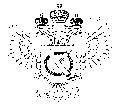 «Федеральная кадастровая палата Федеральной службы государственной регистрации, кадастра и картографии» по Ханты-Мансийскому автономному округу – Югре(Филиал ФГБУ «ФКП Росреестра»по Ханты-Мансийскому автономному округу – Югре)г. Ханты-Мансийск,	   									       Ведущий инженер ул. Мира, 27					                          		     отдела контроля и анализа деятельности    									                                                     Кургак Н.В.						                                                                                    8(3467) 960-444 доб.2010 
                                                                                                                                                                                            e-mail: Press@86.kadastr.ru
Пресс-релиз01.09.2018Жителям Ханты-Мансийского автономного округа - Югра рекомендуют проверить сведения о своей недвижимостиВ филиал Кадастровой палаты поступают обращения граждан о порядке и корректности размеров кадастровой стоимости. При определении кадастровой стоимости используются сведения Единого государственного реестра недвижимости (ЕГРН). Специалистами Кадастровой палаты проводятся мероприятия по устранению несоответствий, однако каждый житель округа может самостоятельно проверить информацию о своей недвижимости. Для этого необходимо сверить данные из документов, на основании которых возникло право, и сведения реестра недвижимости. Особое внимание стоит уделить показателям, которые влияют на размер кадастровой стоимости – это категория земель, вид разрешенного использования для земельного участка, вид объекта и назначение для объекта капитального строительства, и площадь для любой недвижимости.Получить сведения ЕГРН можно любым удобным способом: в «Личном кабинете правообладателя» на официальном сайте Росреестра, также путем направления запроса в орган регистрации прав в электронном виде через вышеуказанный сайт или в бумажном – через МФЦ. При этом электронный запрос позволит получить услугу не выходя из дома, а также значительно сократит время на ожидание ответа. В случае выявления несоответствия характеристик, следует направить в Кадастровую палату обращение с подтверждением данного факта.